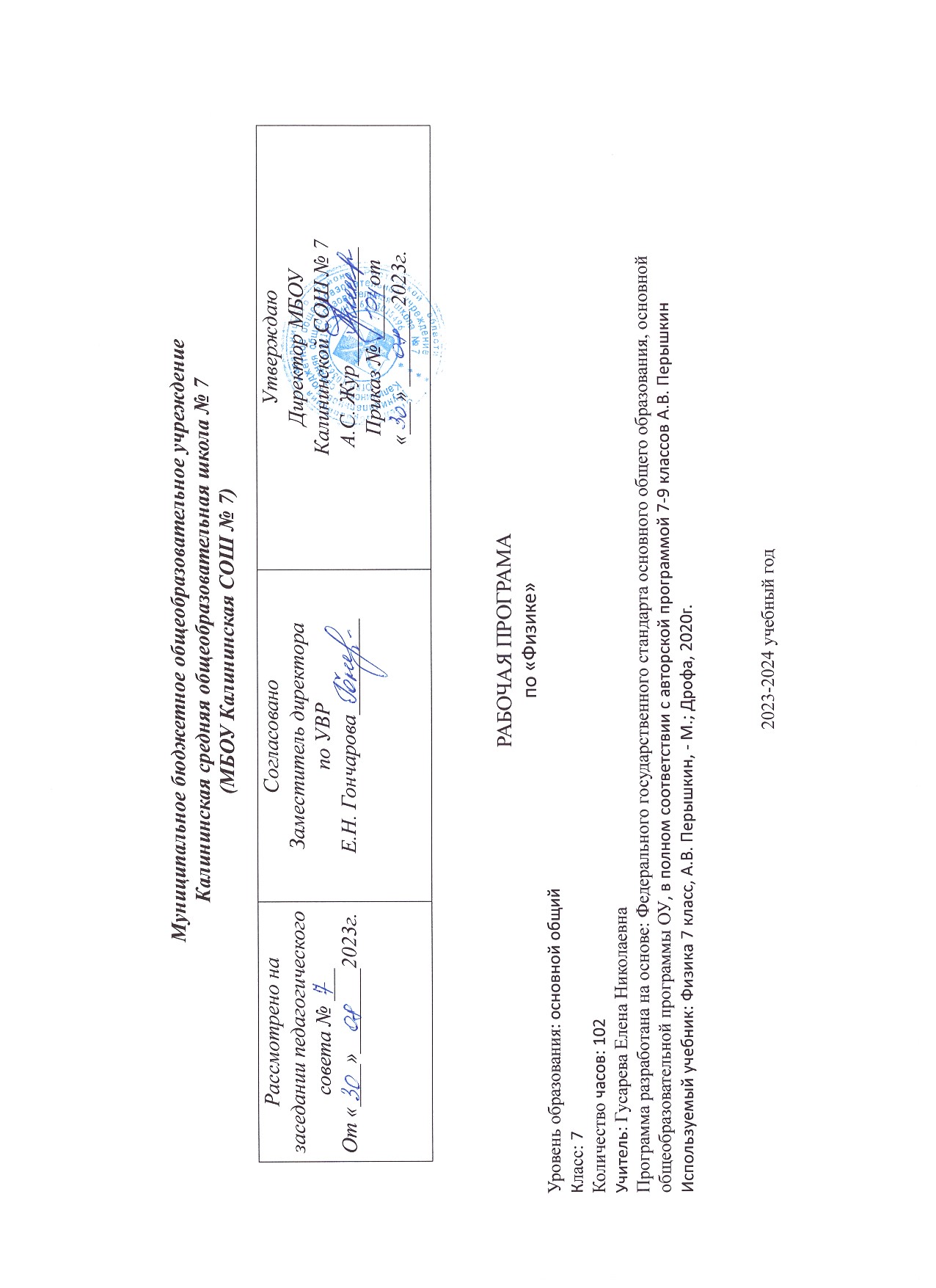 Пояснительная запискаВклад учебного предмета «Физика» в основное общее образованиеВклад физики как учебного предмета в достижении общих целей основного общего образования по физике заключается в:- формировании умения видеть и понимать ценность образования, значимость знания физики для каждого человека, независимо от его профессиональной деятельности;- освоении знаний о механических, тепловых, электромагнитных и квантовых явлениях; величинах, характеризующих эти явления; законах, которым они подчиняются;- методах научного познания природы, экспериментальных и теоретических методах исследования законов природы и формирование на этой основе представлений о физической картине мира;- приобретение умений проводить наблюдения природных явлений, описывать и обобщать результаты наблюдений, использовать простые измерительные приборы для изучения физических явлений;- представлять результаты наблюдений или измерений с помощью таблиц, графиков и выявлять на этой основе эмпирические зависимости; применять полученные знания на практике, для объяснения разнообразных природных явлений и процессов, принципов действия важнейших технических устройств (приборов, механизмов), для обоснования влияния на живой организм загрязнений окружающей среды;- развитие познавательных интересов, интеллектуальных и творческих способностей, самостоятельности в приобретении новых знаний при решении физических задач и выполнении экспериментальных исследований с использованием информационных технологий;                                       воспитание убежденности в возможности познания природы, в необходимости разумного использования достижений науки и технологий для дальнейшего развития человеческого общества, уважения к творцам науки и техники; отношения к физике как к элементу общечеловеческой культуры;- использование полученных знаний и умений для решения практических задач повседневной жизни, для обеспечения безопасности своей жизни, рационального природопользования и охраны окружающей среды.Реализация данного учебного предмета осуществляется на основе обновленной материально-технической базы для формирования у обучающихся современных технологических и естественно-научных навыков центра образования естественно-научной и технологической направленностей «Точка роста».Цели учебного предмета и задачи, решаемые при реализации рабочей программы в 7 классеФизика - экспериментальная наука, изучающая природные явления опытным путем. Построением теоретических моделей физика дает объяснение наблюдаемых явлений, формулирует физические законы, предсказывает новые явления, создает основу для применения открытых законов природы в человеческой практике. Физические законы лежат в основе химических, биологических, астрономических явлений. В силу отмеченных особенностей физики ее можно считать основой всех естественных наук.Главной целью образования является развитие ребенка как компетентной личности путем включения его в различные виды ценностной человеческой деятельности: учеба, познания, коммуникация, профессионально-трудовой выбор, личностное саморазвитие, ценностные ориентации, поиск смыслов жизнедеятельности. С этих позиций обучение рассматривается как процесс овладения не только определенной суммой знаний и системой соответствующих умений и навыков, но и как процесс овладения компетенциями.Достижение данной цели обеспечивается решением следующих задач:- знакомство учащихся с методом научного познания и методами исследования объектов и явлений природы;- приобретение учащимися знаний о механических, тепловых, электромагнитных и квантовых явлениях, физических величинах, характеризующих эти явления;- формирование у учащихся умений наблюдать природные явления и выполнять опыты, лабораторные работы и экспериментальные исследования с использованием измерительных приборов, широко применяемых в практической жизни;- овладение учащимися такими общенаучными понятиями, как природное явление, эмпирически установленный факт, проблема, гипотеза, теоретический вывод, результат экспериментальной проверки;- понимание учащимися отличий научных данных от непроверенной информации, ценности науки для удовлетворения бытовых, производственных и культурных потребностей человека.Нормативно-правовая база, на основе которой разработана рабочая программаРабочая программа разработана на основании следующих нормативных и методических материалов, обеспечивающих организацию образовательного процесса:1.Федеральный закон от 29.12.2012 г. № 273-ФЗ «Об образовании в Российской Федерации»2.Федеральный закон от 26 мая 2021г. №144 – ФЗ «О внесении изменений в ФЗ «Об образовании в РФ»3.Приказ Министерства Просвещения Российской Федерации от 22.03.2021 № 115 «Об утверждении Порядка организации и осуществления образовательной деятельности по основным общеобразовательным программам - образовательным программам начального общего, основного общего и среднего общего образования», вступает с силу с 01.09.2021г.4.Приказ Министерства образования и науки РФ от 31.12.2015 года № 1577 «О внесении изменений в федеральный государственный образовательный стандарт основного общего образования, утвержденный приказом Министерства образования и науки РФ от 17 декабря 2010 года № 1897.5.Приказ Министерства просвещения Российской Федерации от 23.12.2020 № 766 "О внесении изменений в федеральный перечень учебников, допущенных к использованию при реализации имеющих государственную аккредитацию образовательных программ начального общего, основного общего, среднего общего образования организациями, осуществляющими образовательную деятельность, утвержденный приказом Министерства просвещения Российской Федерации от 20 мая 2020 г. № 254".6.Постановление Главного государственного санитарного врача Российской Федерации от 28.09.2020 № 28 (Зарегистрирован Минюстом России 18.12.2020 № 61573) Об утверждении СанПиН 2.4.3648-20 «Санитарно-эпидемиологические требования к организациям воспитания и обучения, отдыха и оздоровления детей и молодежи».7.Устав Муниципального бюджетного общеобразовательного учреждения «Старокузнецовская основная общеобразовательная школа»8.Приказ МБОУ Старокузнецовская ООШ от 28.06.2021 г №128 о/д «О внесении изменений в ООП на 2021-2022 учебный год».9.Основная образовательная программа основного общего образования МБОУ Старокузнецовская ООШ на 2019 – 2023 учебные годы.10.Положение о Рабочей программе по учебному предмету (курсу) педагога, осуществляющего функции введения ФГОС НОО, ФГОС ООО в МБОУ Старокузнецовская ООШ.11.Учебный план МБОУ Старокузнецовская ООШ на 2021-2022 учебный год в рамках федерального государственного образовательного стандарта основного общего образования.12.Примерная рабочая программа основного общего образования по физике для 7-9 класса «Физика» под редакцией А.Б.Пёрышкина, Е.М.Гутника. – М.: Дрофа. 2021. Особенности Рабочей программы по «Физике»Школьный курс физики — системообразующий для естественно-научных учебных предметов, поскольку физические законы лежат в основе содержания курсов химии, биологии, географии и астрономии. Физика вместе с другими предметами (курс «Окружающий мир» начальной школы, физическая география, химия, биология) составляет непрерывный школьный курс естествознания.Физика вооружает школьников научным методом познания, позволяющим получать объективные знания об окружающем мире. В 7 классе начинается изучение основных физических законов, лабораторные работы становятся более сложными, школьники учатся планировать эксперимент самостоятельно.Для изучения курса применяется классно-урочная система с использованием различных технологий, форм, методов обучения.    Используются следующие типы уроков: комбинированный, изучения нового материала (лекция, беседа, выполнение практических работ), совершенствования знаний и умений (решение задач, выполнение самостоятельных работ, лабораторных работ), контроля и коррекции знаний (устный опрос, письменный опрос, зачёт), обобщения и систематизации знаний.  К письменным формам контроля относятся: физические диктанты, самостоятельные и контрольные работы, тесты. Основные виды проверки знаний – текущая и итоговая. Текущая проверка проводится систематически из урока в урок, а итоговая – по завершении темы (раздела), школьного курса.На уроках используются элементы личностно-ориентированного обучения, обучения с применением опорных схем, технологии уровневой дифференциации обучения, технологии создания учебных ситуаций, информационных и коммуникационных технологий обучения.Приоритетные виды и формы контроляВиды контроля:- вводный;- промежуточный;- текущий;- тематический;- итоговый. Методы контроля:- письменный;- устный.Формы контроля:- тесты;- зачеты;- устный опрос;- фронтальный опрос.- индивидуальная работа у доски;- индивидуальная работа по карточкам;- проверочные работы;- контрольные работыОбщая характеристика учебного предмета «Физика»Физика как наука о наиболее общих законах природы, выступая в качестве учебного предмета в школе, вносит существенный вклад в систему знаний об окружающем мире. Она раскрывает роль науки в экономическом и культурном развитии общества, способствует формированию современного научного мировоззрения.Роль физики в учебном плане определяется следующими основными положениями. Во-первых, физическая наука является фундаментом естествознания, современной техники и современных производственных технологий, поэтому, изучая на уроках физики закономерности, законы и принципы: учащиеся получают адекватные представления о реальном физическом мире; приходят к пониманию и более глубокому усвоению знаний о природных и технологических процессах, изучаемых на уроках биологии, физической географии, химии, технологии; начинают разбираться в устройстве и принципе действия многочисленныхтехнических устройств, в том числе, широко используемых в быту, и учатся безопасному и бережному использованию техники, соблюдению правил техники безопасности и охраны труда. Во-вторых, основу изучения физики в школе составляет метод научного познания мира, поэтому учащиеся:осваивают на практике эмпирические и теоретические методы научного познания, что способствует повышению качества методологических знаний; осознают значение математических знаний и учатся применять их при решении широкого круга проблем, в том числе, разнообразных физических задач; применяют метод научного познания при выполнении самостоятельных учебных и внеучебных исследований и проектных работ. В-третьих, при изучении физики учащиеся систематически работают с информацией в виде базы фактических данных, относящихся к изучаемой группе явлений и объектов. Эта информация, представленная во всех существующих в настоящее время знаковых системах, классифицируется, обобщается и систематизируется, то есть преобразуется учащимися в знание. Так они осваивают методы самостоятельного получения знания. В-четвертых, в процессе изучения физики учащиеся осваивают все основные мыслительные операции, лежащие в основе познавательной деятельности.В-пятых, исторические аспекты физики позволяют учащимся осознать многогранностьвлияния физической науки и ее идей на развитие цивилизации. Таким образом, преподавание физики в основной школе позволяет не только реализовать требования к уровню подготовки учащихся в предметной области, но и в личностной и метапредметной областях, как это предусмотрено ФГОС основного общего образования.Место учебного предмета «Физика» в учебном плане Учебный предмет «Физика» проводятся в центре образования естественно-научной и технологической направленностей «Точка роста» в зоне цифровой лаборатории учебного предмета «Физика» согласно расписаниюУчебный план в рамках федерального государственного образовательного стандарта основного общего образования для образовательных учреждений Российской Федерации предусматривает изучение учебного предмета «Физика» на этапе основного общего образования в рамках обязательной части в объеме:Ценностные ориентиры содержания учебного предмета «Физика»Ценностные ориентиры содержания курса физики в основной школе определяются спецификой физики как науки.Основу познавательных ценностей составляют научные знания, научные методы познания, а ценностные ориентации, формируемые у учащихся в процессе изучения физики, проявляются:в признании ценности научного знания, его практической значимости, достоверности;в ценности физических методов исследования живой и неживой природы;в понимании сложности и противоречивости самого процесса познания как извечного стремления к Истине.В качестве объектов ценностей труда и быта выступают творческая созидательная деятельность, здоровый образ жизни, а ценностные ориентации содержания курса физики могут рассматриваться как формирование:уважительного отношения к созидательной, творческой деятельности;понимания необходимости эффективного и безопасного использования различных технических устройств;потребности в безусловном выполнении правил безопасного использования веществ в повседневной жизни;сознательного выбора будущей профессиональной деятельности.Курс физики обладает возможностями для формирования коммуникативных ценностей, основу которых составляют процесс общения, грамотная речь, а ценностные ориентации направлены на воспитание у учащихся:правильного использования физической терминологии и символики;потребности вести диалог, выслушивать мнение оппонента, участвовать в дискуссии;способности открыто выражать и аргументированно отстаивать свою точку зрения.Личностные, метапредметные и предметные результаты освоения учебного предмета «Физика» в 7 классе Личностные результаты:- формирование познавательных интересов, интеллектуальных и творческих способностей учащихся;убежденность в возможности познания природы, в необходимости разумного использования достижений науки и технологий для дальнейшего развития человеческого общества, уважение к творцам науки и техники, отношение к физике как элементу общечеловеческой культуры;- самостоятельность в приобретении новых знаний и практических умений;мотивация образовательной деятельности школьников на основе личностно ориентированного подхода;формирование ценностных отношений друг к другу, учителю, авторам открытий и изобретений, результатам обучения.Метапредметные результаты:- овладение навыками самостоятельного приобретения новых знаний, организации учебной деятельности, постановки целей, планирования, самоконтроля и оценки результатов своей деятельности, умениями предвидеть возможные результаты своих действий;- понимание различий между исходными фактами и гипотезами для их объяснения, теоретическими моделями и реальными объектами, - овладение универсальными учебными действиями на примерах гипотез для объяснения известных фактов и экспериментальной проверки выдвигаемых гипотез, разработки теоретических моделей процессов или явлений;- формирование умений воспринимать, перерабатывать и предъявлять информацию в словесной, образной, символической формах, анализировать и перерабатывать полученную информацию в соответствии с поставленными задачами, выделять основное содержание прочитанного текста, находить в нем ответы на поставленные вопросы и излагать его;- приобретение опыта самостоятельного поиска, анализа и отбора информации с использованием различных источников и новых информационных технологий для решения поставленных задач;- развитие монологической и диалогической речи, умения выражать свои мысли и способности выслушивать собеседника, понимать его точку зрения, признавать право другого человека на иное мнение;- освоение приемов действий в нестандартных ситуациях, овладение эвристическими методами решения проблем;- формирование умений работать в группе с выполнением различных социальных релей, представлять и отстаивать свои взгляды и убеждения, вести дискуссию.Предметные результаты:- знания о природе важнейших физических явлений окружающего мира и понимание смысла физических законов. Раскрывающих связь изученных явлений;- умения пользоваться методами научного исследования явлений природы, проводить наблюдения, планировать и выполнять эксперименты, обрабатывать результаты измерений, представлять результаты измерений с помощью таблиц, графиков и формул, обнаруживать зависимости между физическими величинами, объяснять полученные результаты и делать выводы, оценивать границы погрешностей результатов измерений;- умения применять теоретические знания по физике на практике, решать физические задачи на применение полученных знаний;- умения и навыки применять полученные знания для объяснения принципов действия важнейших технических устройств, решения практических задач повседневной жизни, обеспечения безопасности своей жизни, рационального природопользования и охраны окружающей среды;- формирование убеждения в закономерной связи и познаваемости явлений природы, в объективности научного знания, высокой ценности науки в развитии материальной и духовной культуры людей;- развитие теоретического мышления на основе формирования умений устанавливать факты, различать причины и следствия, строить модели и выдвигать гипотезы, отыскивать и формулировать доказательства выдвинутых гипотез, выводить из экспериментальных фактов и теоретических моделей физические законы;- коммуникативные умения докладывать о результатах своего исследования, участвовать в дискуссии, кратко и точно отвечать на вопросы, использовать справочную литературу и другие источники информации.Содержание учебного предмета «Физика» 7 классТематическое планирование  Планируемые результаты изучения учебного предмета «Физика» в 7 классе— понимание физических терминов: тело, вещество, материя; - понимание роли ученых нашей страны в развитии (временной физики и влиянии на технический и социальный прогресс. — понимание и способность объяснять физические явления: диффузия, большая сжимаемость газов, малая сжимаемость жидкостей и твердых тел; - понимание причин броуновского движения, смачивания и несмачивания тел; различия в молекулярном строении твердых тел, жидкостей и газов; — понимание и способность объяснять физические явления: механическое движение, равномерное и неравномерное движение, инерция, всемирное тяготение; - понимание смысла основных физических законов: закон всемирного тяготения, закон Гука; — понимание принципов действия динамометра, весов, встречающихся в повседневной жизни, и способов обеспечения безопасности при их использовании; — понимание и способность объяснять физические явления: атмосферное давление, давление жидкостей, газов и твердых тел, плавание тел, воздухоплавание, расположение уровня жидкости в сообщающихся сосудах, существование | воздушной оболочки Землю; способы уменьшения и увеличения давления; — понимание смысла основных физических законов и умение применять их на практике: закон Паскаля, закон Архимеда; — понимание принципов действия барометра-анероида, манометра, поршневого жидкостного насоса, гидравлического пресса и способов обеспечения безопасности при их использовании; — понимание смысла основного физического закона: закон сохранения энергии; — понимание принципов действия рычага, блока, наклонной плоскости и способов обеспечения безопасности при их использовании; — понимание и способность объяснять физические явления: равновесие тел, превращение одного вида механической энергии в другой; — умение проводить наблюдения физических явлений, измерять физические величины: расстояние, промежуток времени, температуру; - умение пользоваться СИ и переводить единицы измерения физических величин в кратные и дольные единицы; - умение использовать полученные знания в повседневной жизни (быт, экология, охрана окружающей среды). — умение измерять скорость, массу, силу, вес, силу трения скольжения, силу трения качения, объем, плотность тела, равнодействующую двух сил, действующих на тело и направленных в одну и в противоположные стороны; — умение находить связь между физическими величинами: силой тяжести и массой тела, скорости со временем и путем, плотности тела с его массой и объемом, силой тяжести и весом тела; — умение переводить физические величины из несистемных в СИ и наоборот; — умение использовать полученные знания в повседневной жизни (быт, экология, охрана окружающей среды). — умение измерять: атмосферное давление, давление жидкости на дно и стенки сосуда, силу Архимеда; — умение использовать полученные знания в повседневной жизни (экология, быт, охрана окружающей среды). — умение измерять: механическую работу, мощность, плечо силы, момент силы, КПД, потенциальную и кинетическую энергию; — владение экспериментальными методами исследования при определении цены деления шкалы прибора и погрешности измерения владение экспериментальными методами исследовании при определении размеров малых тел; — владение экспериментальными методами исследования зависимости: пройденного пути от времени, удлинения пружины от приложенной силы, силы тяжести тела от его массы, силы трения скольжения от площади соприкосновения тел и силы нормального давления; — владение способами выполнения расчетов при нахождении: скорости (средней скорости), пути, времени, силы тяжести, веса тела, плотности тела, объема, массы, силы упругости, равнодействующей двух сил, направленных по одной прямой; — владение экспериментальными методами исследования зависимости: силы Архимеда от объема вытесненной телом воды, условий плавания тела в жидкости от действия силы тяжести и силы Архимеда;— владение способами выполнения расчетов для нахождения: давления, давления жидкости на дно и стенки сосуда, силы Архимеда в соответствии с поставленной задачей на основании использования законов физики; — владение экспериментальными методами исследования при определении соотношения сил и плеч, для равновесия рычага; — владение способами выполнения расчетов для нахождения: механической работы, мощности, условия равновесия сил на рычаге, момента силы, КПД, кинетической и потенциальной энергии.Учебно-методическое и материально-техническое обеспечение образовательного процесса1.Методические и учебные пособия: учебник Физика.7кл / А.В. Перышкин. – М: Дрофа, 2017. –319 с. Физика.7кл. Методическое пособие. / Е.М. Гутник, О.А.Черникова. – М.: Дрофа, 2017. – 221с.2.Дополнительная литература для учителя и учащихся: Сборник тестовых заданий по физике. 7 класс. / Н.К. Ханнанов, Т.А. Ханнанова. – М.: ВАКО, 2017. – 64 с.3.Дидактический материал: Перышкин А.В. «Сборник задач по физике», 7- 9 классы, (Издание второе), М.: Экзамен 2017Марон А.Е., Марон Е.А. «Дидактические материалы. Физика 7 класс» (Издание пятое), М.: Дрофа 20174.Материально-техническое оснащение: Комплект демонстрационного и лабораторного оборудования по (механике, молекулярной физике, электродинамике, оптике, атомной и ядерной физике) в соответствии с перечнем учебного оборудования по физике для основной школы.5.Интернет ресурсы и другие электронные информационные источники:        ФИЗИКА,7-9 классы, мультимедийное учебное пособие нового образца; CD-ROM                  Учебное электронное издание, лабораторные работы по физике, 7 класс, CD-ROM         Физические эксперименты, КГУ, CD-ROMКАЛЕНДАРНО-ТЕМАТИЧЕСКОЕ ПЛАНИРОВАНИЕПрограмма учебного предмета «Физика» рассчитана на 102 часа, в расчете 3 часа в неделю (34 учебных недели согласно ФГОС ООО). Программа будет пройдена за 102 часа.Внесение изменений в календарно-тематическое планирование по учебному предмету «Физика» в 7 классе на 2022-2023 учебный годКлассКоличество часов в неделюКоличество часов в неделюКоличество учебных недельКоличество часов в годКлассобязательная частьчасть, формируемая участниками образовательных отношенийКоличество учебных недельКоличество часов в год72134102№ п/пНазвание главыКоличество часовСодержание главы1.Введение5Физика – наука о природе. Физические явления. Физические свойства тел. Наблюдение и описание физических явлений. Физические величины. Измерение физических величин: длинны, времени, температуры. Физические приборы. Международная система единиц. Точность и погрешность измерений. Физика и техника. Лабораторная работа № 1 «Определение цены деления физического прибора»2.Первоначальные сведения о строении вещества11Строение вещества. Опыты, доказывающие атомное строение вещества. Тепловое движение атомов и молекул. Броуновское движение. Диффузия в газах, жидкостях и твердых телах. Взаимодействие частиц вещества. Агрегатные состояния вещества. Модели строения твердых тел, жидкостей и газов. Объяснение свойств газов, жидкостей и твердых тел на основе молекулярно-кинетических представлений.Лабораторная работа  № 2 « Определение размеров малых тел»3.Взаимодействия тел32Механическое движение. Траектория. Путь. Равномерное и неравномерное движение. Скорость. Графики зависимости пути и модуля скорости от времени движения. Инерция. Инертность тел. Взаимодействие тел. Масса тела. Измерение массы т ела. Плотность вещества. Сила. Ила тяжести. Сила упругости. Закон Гука. Вес тела. Связь между силой тяжести и массой тела.  Сила тяжести на других планетах. Динамометр. Сложение двух сил, направленных вдоль одной прямой. Равнодействующая двух сил. Сила трения. Физическая природа небесных тел Солнечной системы. Лабораторная работа №3 «Измерение массы тела на рычажных весах»Лабораторная работа №4 «Измерение объема тела»Лабораторная работа №5 «Определение плотности тела»Лабораторная работа №6«Градуирование пружины и измерение сил динамометром»Лабораторная работа №7 «Измерение силы трения с помощью динамометра»4.Давление твердых тел, жидкостей и газов30Давление. Давление твердых тел. Давление газа. Объяснение давления на основе молекулярно-кинетических представлений. Передача давления жидкостями и газами. Закон Паскаля. Сообщающиеся сосуды. Атмосферное давление. Методы измерения атмосферного давления. Барометр, манометр, поршневой жидкостный насос. Закон Архимеда. Условия плавания тел. Воздухоплавание.Лабораторная работа №8 «Определение выталкивающей силы, действующей на погруженное в жидкость тело»Лабораторная работа №9 «Выяснение условий плавания тела в жидкости»5.Работа и мощность. Энергия24Механическая работа. Мощность. Простые механизмы. Момент силы. Условия равновесия рычага. «Золотое правило» механики.       Виды равновесия. Коэффициент полезного действия (КПД). Энергия. Потенциальная и кинетическая энергия. Превращение энергии.Лабораторнаяработа№10«Выяснение условия равновесия рычага»Лабораторная работа №11«Определение КПД при подъеме по наклонной плоскости»№ п/пНазвание главыКол-во часовВ том числе на:В том числе на:В том числе на:Основные виды учебной деятельности обучающихся№ п/пНазвание главыКол-во часовлабораторные  работыконтрольные работытестыОсновные виды учебной деятельности обучающихся1.Введение513- понимать физические термины: тело, вещество, материя;-  проводить наблюдения физических явлений; измерять физические величины: расстояние, промежуток времени, температуру; - определять цену деления шкалы прибора с учетом погрешности измерения;- осознать роль ученых нашей страны в развитии современной физики и их вклад в технический и социальный прогресс;- приёмам поиска и формулировки доказательств выдвинутых гипотез и теоретических выводов на основе эмпирически установленных фактов.- использовать знания о физических явлениях в повседневной жизни для обеспечения безопасности при обращении с приборами и техническими устройствами, для сохранения здоровья и соблюдения норм экологического поведения в окружающей среде; приводить примеры практического использования знаний о физических явлениях и физических законах.2.Первоначальные сведения о строении вещества1125понимать и объяснять физические явления: диффузия, большая сжимаемость газов, малая сжимаемость жидкостей и твердых тел;- пользоваться экспериментальными методами исследования при определении размеров малых тел;- понимать причины броуновского движения, смачивания и несмачивания тел; различия в молекулярном строении твердых тел, жидкостей и газов;-  пользоваться СИ и переводить единицы измерения физических величин в кратные и дольные единицы.- использовать полученные знания в повседневной жизни (быт, экология, охрана окружающей среды).- различать границы применимости физических законов, понимать всеобщий характер фундаментальных физических законов и ограниченность использования частных законов.3.Взаимодействия тел329312- понимать и объяснять физические явления: механическое движение, равномерное и неравномерное движение, инерция, всемирное тяготение;- измерять скорость, массу, силу, вес, силу трения скольжения, силу трения качения, объем, плотность тела, равнодействующую двух сил, действующих на тело и направленных в одну и в противоположные стороны;- использовать экспериментальные методы исследования зависимости: пройденного пути от времени, удлинения пружины от приложенной силы, силы тяжести тела от его массы, силы трения скольжения от площади соприкосновения тел и силы, прижимающей тело к поверхности (нормального давления);- понимать смысл основных физических законов: закон Всемирного тяготения, закон Гука;- выполнять расчеты при нахождении: скорости (средней скорости), пути, времени, силы тяжести, веса тела, плотности тела, объема, массы, силы упругости, равнодействующей двух сил, направленных по одной прямой;-  находить связь между физическими величинами: силой тяжести и массой тела, скорости со временем и путем, плотности тела с его массой и объемом, силой тяжести и весом тела;-  переводить физические величины из несистемных в СИ и наоборот.- понимать принципы действия динамометра, весов, встречающихся в повседневной жизни, и способов обеспечения безопасности при их использовании;- использовать полученные знания в повседневной жизни (быт, экология, охрана окружающей среды);- различать границы применимости физических законов, понимать всеобщий характер фундаментальных физических законов и ограниченность использования частных законов.4.Давление твердых тел, жидкостей и газов30416понимать и объяснять физические явления: атмосферное давление, давление газов, жидкостей и твердых тел, плавание тел, воздухоплавание, расположение уровня жидкостей в сообщающихся сосудах, существование воздушной оболочки Земли, способы увеличения и уменьшения давления;- измерять: атмосферное давление, давление жидкости и газа на дно и стенки сосуда, силу Архимеда;- пользоваться экспериментальными методами исследования зависимости: силы Архимеда от объема вытесненной телом воды, условий плавания тел в жидкости от действия силы тяжести и силы Архимеда;- выполнять расчеты для нахождения: давления жидкости на дно и стенки сосуда, силы Архимеда в соответствии с поставленной задачей на основании использования законов физики.- использовать знания о физических явлениях в повседневной жизни для обеспечения безопасности при обращении с приборами и техническими устройствами, для сохранения здоровья и соблюдения норм экологического поведения в окружающей среде; приводить примеры практического использования знаний о физических явлениях и физических законах.5.Работа и мощность. Энергия24226- понимать и объяснять физические явления: равновесие тел, превращение одного вида энергии в другой;- измерять: механическую работу, мощность, плечо силы, КПД, потенциальную и кинетическую энергию;- пользоваться экспериментальными методами исследования при определении соотношения сил и плеч, для равновесия рычага;
- понимать смысл основного физического  закона: закона сохранения энергии;- выполнять расчеты для нахождения: механической работы, мощности, условия равновесия сил на рычаге, момента силы, КПД, кинетической и потенциальной энергии.- использовать знания о физических явлениях в повседневной жизни для обеспечения безопасности при обращении с приборами и техническими устройствами, для сохранения здоровья и соблюдения норм экологического поведения в окружающей среде; приводить примеры практического использования знаний о физических явлениях и физических законах.№ п/пДата проведенияДата проведенияГлава. Тема урокаКол-во часов№ п/ппланфактГлава. Тема урокаКол-во часовГлава 1. Введение (5 ч.)                                                                                             Глава 1. Введение (5 ч.)                                                                                             Глава 1. Введение (5 ч.)                                                                                             Глава 1. Введение (5 ч.)                                                                                             Глава 1. Введение (5 ч.)                                                                                             1.01.09Что изучает физика. Наблюдения и опыты.1202.09Наблюдения и опыты.13.03.09Физические величины. Погрешность измерений. 14.08.09Лабораторная работа № 1«Определение цены деления измерительного прибора»15.09.09Физика и техника1Глава 2. Первоначальные сведения о строении вещества (11ч.)Глава 2. Первоначальные сведения о строении вещества (11ч.)Глава 2. Первоначальные сведения о строении вещества (11ч.)Глава 2. Первоначальные сведения о строении вещества (11ч.)Глава 2. Первоначальные сведения о строении вещества (11ч.)6.10.09Строение вещества. 17.15.09Молекулы и атомы18.16.09Лабораторная работа № 2 «Измерение размеров малых тел»19.17.09Диффузия 110.22.09Диффузия в газах жидкостях и твердых телах111.23.09Скорость движения молекул и температура112.24.09Взаимодействие молекул. 113.29.09Агрегатные состояния вещества114.30.09Различие в молекулярном строении твердых тел, жидкостей и газов115.01.10Лабораторная работа № 3 «Измерение температуры вещества»116.06.10Повторение по теме «Сведения о строении вещества» 1Глава 3.Взаимодействие тел (32ч.)Глава 3.Взаимодействие тел (32ч.)Глава 3.Взаимодействие тел (32ч.)Глава 3.Взаимодействие тел (32ч.)Глава 3.Взаимодействие тел (32ч.)17.07.10Механическое движение. 118.08.10Равномерное и неравномерное движение119.13.10Скорость. Единицы скорости. 120.14.10Расчет пути и времени движения. 121.15.10Лабораторная работа № 4 «Измерение скорости равномерного движения», «Зависимость пути от времени при равномерном движении»122.20.10Лабораторная работа № 5 «Измерение средней скорости при неравномерном движении»123.21.10Решение задач по теме «Скорость, время, путь»124.22.10Контрольная работа №1 по теме: «Механическое движение»125.27.10Инерция 126.28.10Взаимодействие тел127.29.10Масса тела. Единицы массы128.10.11Лабораторная работа № 6 «Измерение массы тела на рычажных весах»129.11.11Лабораторная работа № 7 «Измерение объема тел»130.12.11Плотность вещества131.17.11Лабораторная работа № 8 «Измерение плотности вещества»132.18.11Решение задач по теме «Плотность тела»133.19.11Лабораторная работа № 9 «Определение плотности твердого тела»134.24.11Лабораторная работа № 10 «Исследование связи массы вещества с его объёмом»135.25.11Расчет массы и объема тела по его плотности136.26.11Контрольная работа № 2 по теме «Масса. Плотность тел»137.01.12Сила. Единицы силы. Графическое изображение силы  138.02.12Сила тяжести139.03.12Сила упругости140.08.12Вес тела. Динамометр141.09.12Лабораторная работа №11 «Градуирование пружины динамометра»142.10.12Сила трения143.15.12Лабораторная работа №12 «Выяснение зависимости силы трения скольжения от площади соприкосновения тел»144.16.12Решение задач "Сила трения"14517.12Равнодействующая сила.146.22.12Решение задач "Равнодействующая сил"47.23.12Трение в природе и технике148.24.12Контрольная работа № 3 «Силы в природе»1Глава 4. Давление твердых тел, жидкостей и газов (30ч.)Глава 4. Давление твердых тел, жидкостей и газов (30ч.)Глава 4. Давление твердых тел, жидкостей и газов (30ч.)Глава 4. Давление твердых тел, жидкостей и газов (30ч.)Глава 4. Давление твердых тел, жидкостей и газов (30ч.)49.12.01Давление. Единицы давления150.13.01Решение задач по теме «Давление твердых тел»151.14.01Способы уменьшения и увеличения давления152.19.01Давление газа153.20.01Закон Паскаля154.21.01Решение задач на применение закона Паскаля.155.26.01Давление в жидкости и газе156.27.01Расчет давления на дно и стенки сосуда157.28.01Сообщающие сосуды158.02.02Вес воздуха. Атмосферное давление159.03.02Лабораторная работа № 13 «Измерение атмосферного давления»160.04.02Барометр-анероид161.09.02Атмосферное давление на разных высотах162.10.02Решение задач по теме «Атмосферное давление, измерение давления».163.11.02Манометры. 164.16.02Поршневой жидкостной насос65.17.02Гидравлический пресс 166.18.02Действие жидкости и газа на погруженное в них тело167.24.02Закон Архимеда168.25.02Решение задач по теме «Закон Архимеда»169.02.03Лабораторная работа № 14 «Определение  выталкивающей силы»170.03.03Плавание тел171.04.03Решение задач по теме «Плавание тел»172.09.03Лабораторная работа № 15 «Выяснение условий плавания тел в жидкости» 173.10.03Лабораторная работа № 16 «Исследование зависимости давления в жидкости от глубины погружения»74.11.03Плавание судов. 175.16.03Воздухоплавание176.17.03Повторение по теме «Давление»177.18.03Решение задач по теме «Давление»178.23.03Контрольная работа № 4 «Давление»1Глава 5. Работа и мощность. Энергия (24ч.)Глава 5. Работа и мощность. Энергия (24ч.)Глава 5. Работа и мощность. Энергия (24ч.)Глава 5. Работа и мощность. Энергия (24ч.)Глава 5. Работа и мощность. Энергия (24ч.)79.24.03Механическая работа. 180.25.03Мощность.181.06.04Решение задач по теме «Работа. Мощность»182.07.04Простые механизмы. Рычаг183.08.04Рычаг184.13.04Блок. 185.14.04Правило моментов. Решение задач по теме «Правило моментов»186.15.04Решение задач по теме «Правило моментов»187.20.04Рычаги в технике, быту и природе.188.21.04Лабораторная работа № 17 «Выяснение условия равновесия рычага»189.22.04Центр тяжести тела190.27.04Условия равновесия тел191.28.04Коэффициент полезного действия.192.29.04Решение задач на КПД простых механизмов193.04.05Лабораторная работа № 18 «Определение КПД при подъеме тела по наклонной плоскости»194.05.05Энергия. 195.06.05Закон сохранения энергии196.11.05Решение задач по теме «Энергия.»197.12.05Повторение по теме «Работа и мощность. Энергия» 198.13.05Решение задач по теме «Работа и мощность. Энергия»199.18.05Контрольная работа № 5 «Механическая работа и мощность. Простые механизмы»110019.05Повторение пройденного материала по физике за курс 7 класса.110120.05Итоговая контрольная работа1102.25.05Обобщение. Игра-викторина1№ п/пНаименование измененияСрокиОснованиеВариант реализации программного материалаПримечание